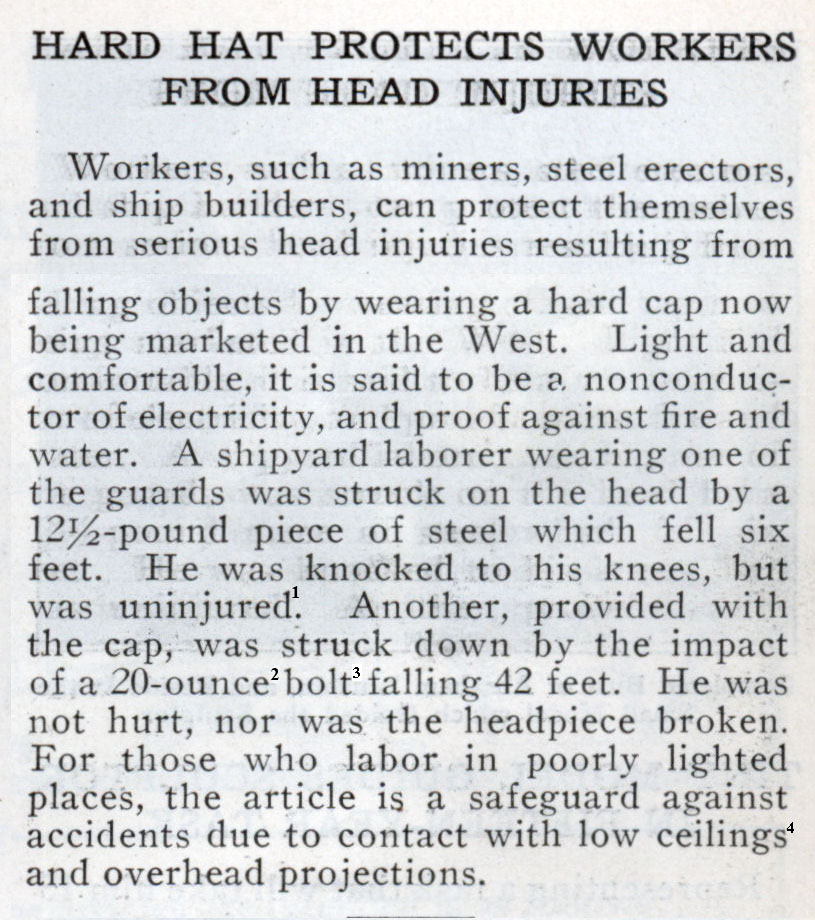 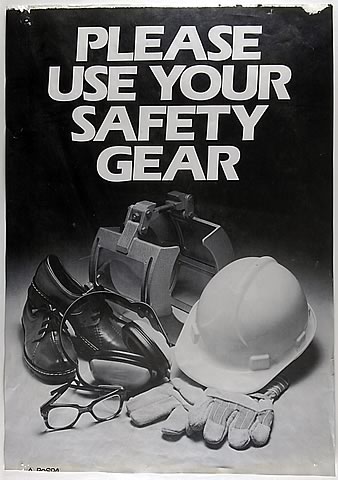 1 uninjured : indemne2 ounce = 28,35 g3 bolt : boulon4 ceilings : plafonds 